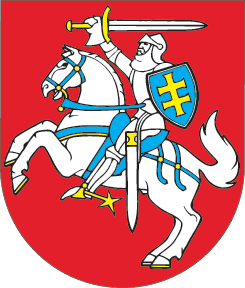 LIETUVOS RESPUBLIKOS SEIMO VALDYBASPRENDIMASDĖL VALENTINO BUKAUSKO, ŽYGIMANTO PAVILIONIO, EDMUNDO PUPINIO IR KAZIO STARKEVIČIAUS DALYVAVIMO SUSITIKIMUOSE SU AZERBAIDŽANO RESPUBLIKOS VALDŽIOS ATSTOVAIS 2022 m. liepos 5 d. Nr. SV-S-601VilniusLietuvos Respublikos Seimo valdyba nusprendžia:1. Komandiruoti Lietuvos Respublikos Seimo Tarpparlamentinių ryšių su Azerbaidžano Respublika grupės pirmininką Kazį Starkevičių, Seimo narius Valentiną Bukauską, Žygimantą Pavilionį ir Edmundą Pupinį 2022 m. liepos 13–16 d. dalyvauti susitikimuose su Azerbaidžano Respublikos valdžios atstovais Baku (Azerbaidžano Respublika).2. Pavesti Lietuvos Respublikos Seimo kanceliarijai apmokėti komandiruotės išlaidas iš Seimo parlamentinei diplomatijai skirtų lėšų.Seimo Pirmininkė	Viktorija Čmilytė-Nielsen